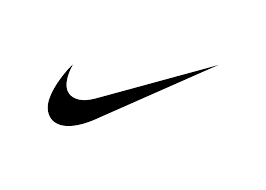 April 2015Dear Stakeholders,NIKE, Inc. continues its support of the United Nations Global Compact. We formally report on progress in a biennial reporting cycle. Our last report, published May 2014, covered fiscal years 2012 and 2013 in depth, with performance information and updates on human rights, labor, environment, and anti-corruption. Please see www.nikeresponsibility.com for our most recent and relevant information.Best regards,Hannah JonesChief Sustainability Officer and VP, Innovation AcceleratorNIKE, Inc.